ACTA  DE SESIÓN 02-2022Reunidos en la sala del nivel cinco de Oficina Central, Edificio Torre Roble, ubicada en  Metrocentro, en el Boulevard de los Héroes, Colonia Miramonte del Municipio de San Salvador, a las nueve horas del día  siete de noviembre de dos mil veintidós; convocados por la Unidad de Gestión Documental y Archivo, en cumplimiento al acta 2901, punto DOCE, de enero de 2018, donde Junta Directiva de CEPA, autorizó la conformación del CISED, como el ente responsable de validar los procesos de valoración, selección y eliminación de documentos de la Comisión. Reunidos: por la UGDA, Lcda. Ana Cecilia Arias Escamilla, Oficial de Gestión Documental y Archivo; Lcda. María Guadalupe Lobos Escobar, Técnico I; Por Oficina Central, Lcda. Irene Jaqueline Marroquín Merino, Representante de la Unidad de Auditoria Interna; Lcda. Gabriela Rebeca Delgado Moya, Historiadora; Lic. Willian Arnulfo García Rodríguez, Representante de la Gerencia Legal, por FENADESAL: Lic. Carlos Arístides Mejía Martínez, Encargado del Archivo Periférico y en representación de las Unidades Productoras: Lic. Esteban de los Angeles Rodríguez Miranda, Gerente Interino Ad-honorem de FENADESAL; Lic. Fernando Enrique Rodríguez Molina en representación de la Jefatura Administrativa Financiera de FENADESAL.OBJETIVO: 	Realizar revisión de la fichas de valoración de las series propuestas para eliminación, de La Gerencia de FENADESAL y Departamento Administrativo Financiero de  FENADESAL. DESARROLLO:En atención a la convocatoria realizada por el CISED, se inició la jornada dando la bienvenida a los asistentes por parte de la Oficial de Archivo Ana Cecilia Arias, luego el Lic. Carlos Mejía Martinez  procedió a presentar las fichas de   valoración documental, FONDO DE LA GERENCIA DE FENADESAL “ SERIE 1 EXPEDIENTE CORRESPONDENCIA INTERNA Y EXTERNA, QUE ABARCA LOS AÑOS DE 1975-2014,  QUE SON 15 METROS LINEALES CORRESPONDIENTES A 243 CAJAS, Resguardadas en el Archivo Periférico de FENADESAL, luego se procedió a la discusión sobre el contenido del fondo acumulado, aspectos importantes, problemas identificados, y por qué no se había realizado antes ningún proceso de valoración para FENADESAL, el Licenciado Esteban Rodríguez, explico que a pesar de los cambios recientes sufridos por Fenadesal, es necesario ordenar los archivos pues es importante no perder los documentos que poseen valor histórico para la institución, por lo que considera necesario hacer este proceso para tener el espacio físico para guardar los documentos importantes de FENADESAL, El Lic. Willian García, explico que la ley establece el nuevo rol de FENADESAL, dando lectura al art. 7 del Decreto No. 360, “Ley de Régimen Especial para la Simplificación de Trámites y Actos Administrativos relativos al Tren del Pacifico”. Luego de la discusión y de haber revisado las cajas de muestra traídas por el encargado del archivo periférico, la Licenciada Rebeca Moya, historiadora,  pide se incorpore a la ficha de valoración, la aclaración de que los documentos que conforman la serie propuesta, son copias sin valor histórico, por lo que fue incorporada la recomendación, la Licenciada,  Lobos hizo observaciones sobre modificaciones a la ficha por lo que se hicieron las correcciones propuestas, y no habiendo más observaciones, se procedió a la aprobación de la serie revisada y valorada, siendo aprobada la eliminación de la misma por unanimidad del CISED. Pasamos a la revisión de la ficha de valoración No. 2 FONDO DE LA GERENCIA DE FENADESAL “SERIE 2 EXPEDIENTE ARRENDAMIENTOS VARIOS, QUE ABARCA LOS AÑOS DE 1979-2012, QUE SON 1.5 METROS LINEALES CORRESPONDIENTE A 19 CAJAS, resguardado en el Archivo Periférico de FENADESAL. Se procedió a explicar el contenido de las series propuestas y se mostró los documentos que se han traído de ejemplo, que son los que conforman esta serie documental, se discutió el contenido de la serie documental, y se aclaró que los expedientes de arrendamiento originales si se mantendrán en resguardo, se procedió a la aprobación de la serie revisada y valorada siendo aprobada por unanimidad del CISED, la eliminación. Pasamos a la revisión de la ficha de valoración No. 3 FONDO DE LA GERENCIA DE FENADESAL “SERIE 3 EXPEDIENTE DE EVALUACIÓN DE OFERTAS PARA ADQUISICION DE BIENES Y SERVICIOS A TRAVÉS DE UACI, QUE ABARCA LOS AÑOS DE 1992-2013, QUE SON 1.5 METROS LINEALES CORRESPONDIENTE A 25 CAJAS, resguardadas en el Archivo Periférico de FENADESAL, se procedió a explicar el contenido de la serie propuesta y se mostró los documentos que se han traído de ejemplo que son los que conforman esta serie documental, y no habiendo observaciones se procedió a la aprobación de la serie revisada y valorada, siendo aprobada por unanimidad del CISED su respectiva eliminación. Luego pasamos a la revisión de las fichas de valoración correspondientes a la Sección Administrativa Financiera de FENADESAL. Ficha de valoración No. 1 FONDO DE LA SECCION ADMINISTRATIVA FINANCIERA DE FENADESAL “SERIE 1 EXPEDIENTE DE COMPROBANTES CONTABLES, QUE ABARCA LOS AÑOS DE 1977-2003, QUE SON 35 METROS LINEALES, CORRESPONDIENTE A 587 CAJAS, Resguardado en el Archivo Periférico de FENADESAL, se procedió a explicar el contenido de las series propuestas y se mostró los documentos que se han traído de ejemplo que son los que conforman esta serie documental y no habiendo observaciones, se procedió a la aprobación de la serie revisada y valorada siendo aprobada por unanimidad del CISED, la eliminación. Ficha de valoración No. 2 FONDO DE LA SECCIÓN ADMINISTRATIVA FINANCIERA DE FENADESAL “SERIE 2 EXPEDIENTE FONDO CIRCULANTE, QUE ABARCA LOS AÑOS DE 1991-2002, QUE SON 4.6 METROS LINEALES, CORRESPONDIENTE A 77 CAJAS, resguardadas en el Archivo Periférico de FENADESAL, se procedió a explicar el contenido de las series propuestas y se mostró los documentos que se han traído de ejemplo que son los que conforman esta serie documental y no habiendo observaciones se procedió a la aprobación de la serie revisada y valorada siendo aprobada la eliminación por unanimidad del CISED.Ficha de valoración No. 3 FONDO DE LA SECCIÓN ADMINISTRATIVA FINANCIERA DE FENADESAL “SERIE 3 EXPEDIENTE DOCUMENTOS FISCALES, QUE ABARCA LOS AÑOS DE 1992-2005, QUE SON 2.5 METROS LINEALES, CORRESPONDIENTE A 40 CAJAS, Resguardado en el Archivo Periférico de FENADESAL, se procedió a explicar el contenido de las series propuestas y se mostró los documentos que se han traído de ejemplo que son los que conforman esta serie documental y no habiendo observaciones se procedió a la aprobación de la serie revisada y valorada siendo aprobada por unanimidad del CISED, la eliminación. Ficha de valoración No. 4 FONDO DE LA SECCIÓN ADMINISTRATIVA FINANCIERA DE FENADESAL  “SERIE 4  EXPEDIENTE  ALMACEN DE MATERIALES, QUE ABARCA LOS AÑOS DE 1990-2010,  QUE SON 1.6 METROS LINEALES, CORRESPONDIENTE A 25 CAJAS, resguardadas en el Archivo Periférico de FENADESAL, se procedió a explicar el contenido de las series propuestas y se mostró los expedientes que se han traído de ejemplo, la Licda. Irene Marroquín hizo la observación que es necesario dejar las fichas el tiempo que se establece a la documentación contable  porque al final esa serie siempre genera un registro contable, por lo que ella recomienda se guarde igual que los registros contables, que son de diez años en el archivos periférico y dos en el archivo de gestión, por lo que se modificó la fecha de propuesta original de la unidad productora que era de ocho años. Se procedió a la aprobación de la serie revisada y valorada siendo aprobada por unanimidad del CISED, la eliminación. Ficha de valoración No. 5 FONDO DE LA SECCIÓN ADMINISTRATIVA FINANCIERA DE FENADESAL “SERIE 5 EXPEDIENTES DE MISIONES OFICIALES, QUE ABARCA LOS AÑOS DE 1994-2010, QUE SON 0.5 METROS LINEALES, CORRESPONDIENTE A 6 CAJAS, resguardadas en el Archivo Periférico de FENADESAL, se procedió a explicar el contenido de las series propuestas y se mostró los documentos que se han traído de ejemplo que son los que conforman esta serie documental. La Licda. Irene Marroquín, observó que esta serie documental solo posee valor administrativo, por lo que recomienda se pueda hacer la eliminación al haber terminado el tiempo en el archivo de gestión, que no sea transferido al archivo periférico. Se procedió a la aprobación de la serie revisada y valorada siendo aprobada por unanimidad del CISED, la eliminación.Todas las observaciones fueron incorporadas en cada una de las fichas de valoración documental, al finalizar el proceso de lectura y aprobación de cada una de las fichas de valoración, se elaboró y dio lectura al acta de la sesión 02/2022, indicándoles a los miembros del CISED, que posteriormente al haber valorado la documentación quedara pendiente la elaboración y posterior firma de las actas finales de eliminación las cuales se pasaran a firma de los asistentes a la sesión, con las fichas de valoración aprobadas a las cuales se les adjuntaran las fotografías del proceso de eliminación, y con los cuales se formaran el expediente oficial del proceso de valoración y eliminación de FENADESAL, que será resguardado en original por la UGDA y se enviara copia digital a los miembros del CISED, para su copia de resguardo en digital .FINALIZACIÓN Y FIRMAS:  Se agradece la asistencia de los integrantes del CISED, en la jornada de trabajo realizada en Oficina Central Torre Roble, Metrocentro, dando por finalizada la reunión y firmando a nuestra entera satisfacción, la respectiva acta a las doce horas del dia siete de noviembre de dos mil veintidós. 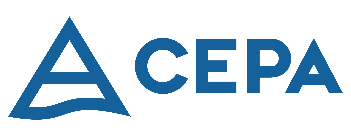 CISED–CEPAActa del  Comité Institucional de Selección y Eliminación Documental de la Comisión Ejecutiva Portuaria AutónomaAna Cecilia Arias EscamillaOficial de Gestión Documental y Archivo de CEPA.Ana Cecilia Arias EscamillaOficial de Gestión Documental y Archivo de CEPA. Maria Guadalupe Lobos EscobarTécnico I de la UGDA. Maria Guadalupe Lobos EscobarTécnico I de la UGDA.Gabriela Rebeca Delgado MoyaHistoriadoraGabriela Rebeca Delgado MoyaHistoriadoraIrene Jaqueline Marroquín Merino Representante de la Unidad de Auditoria Interna CEPA.Irene Jaqueline Marroquín Merino Representante de la Unidad de Auditoria Interna CEPA.Esteban de los Angeles RodríguezGerente Interino Adhonoren deFENADESALCarlos Mejía Martinez Encargado de Archivo Periferico de FENADESALFernando Enrique Rodríguez MolinaEncargado Colector PagadorFENADESALWillian Arnulfo Garcia Rodríguez Representante de la Gerencia Legal CEPA.